Problem 1Problem 2Gridded ResponseMondayComplete the following problem with integers.72 x (-2)Anthony is a great babysitter. He makes $9 an hour. Mary is an even better babysitter. She makes $12 an hour. Mary works 6 hours each week. How many hours does Anthony need to work in order to earn as much money as Mary earns in a week?Problem 2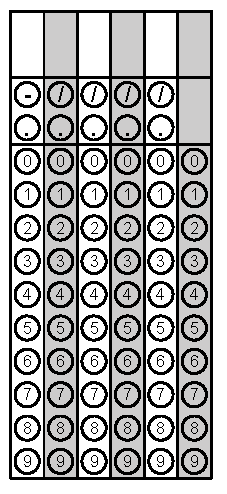 TuesdayChange to scientific notation:  0.003109Which integer  is closest to? (Hint: Find the perfect squares in falls between)Problem 2WednesdayPlot the following numbers on a number line-3.5, , 0.45, -2Simplify(5x2 y)0Problem 2ThursdaySimplify the expressionSolve the equation for x4x + 2 = 22Problem 2FridayCombine like terms5x + x2 + 2x + 5 – 4 – x2The area of the surface of the Atlantic Ocean is approximately 32,000,000 square miles.  How is this area written in scientific notation?(bubble the exponent)Problem 2